aaA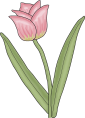 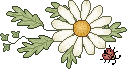 bbB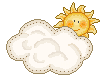 ccC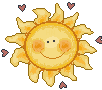 ddD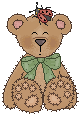 eeEffFggGhhHiiI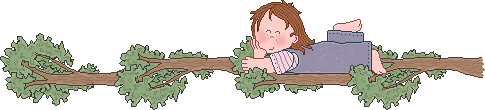 jjJkkK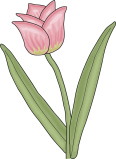 llLmmM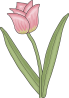 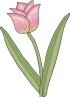 nnNooOppPqqQrrRssS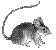 ttTuuUvvVwwW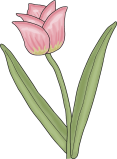 xxXyyY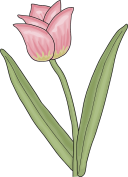 zzZ